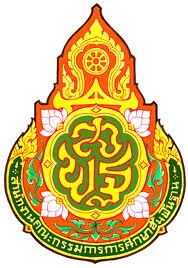 รายงานการประชุม ประธานกลุ่มโรงเรียนเพื่อขับเคลื่อนนโยบายการบริหารการจัดการศึกษาสำนักงานเขตพื้นที่การศึกษาประถมศึกษาสิงห์บุรีครั้งที่  ๕/๒๕๖๑เมื่อวันจันทร์ที่  ๒๖  พฤศจิกายน  พ.ศ.  ๒๕๖๑  เวลา  ๐๙.๐๐ น.ณ ห้องประชุม โรงเรียนชุมชนวัดพระนอนจักรสีห์  อำเภอเมืองสิงห์บุรี จังหวัดสิงห์บุรีค่านิยมองค์กร สพป.สิงห์บุรี   “จิตดี  ทีมดี  มีความรับผิดชอบ”กลุ่มอำนวยการสำนักงานเขตพื้นที่การศึกษาประถมศึกษาสิงห์บุรีถนนสิงห์บุรี - อ่างทอง อำเภอเมือง จังหวัดสิงห์บุรี ๑๖๐๐๐โทรศัพท์ ๐๓๖-๕๑๑๔๑๗ ต่อ ๑๒๐๐โทรสาร ๐๓๖ – ๕๑๑๙๘๙Singburi Primary Educational Service Area Officewww.singarea.moe.go.thกำหนดการการประชุม ประธานกลุ่มโรงเรียน เพื่อขับเคลื่อนนโยบายการบริหารการจัดการศึกษาสำนักงานเขตพื้นที่การศึกษาประถมศึกษาสิงห์บุรีครั้งที่ ๕/๒๕๖๑   วันที่  ๒๖  พฤศจิกายน  ๒๕๖๑   เวลา ๐๙.๐๐ น.ณ  ห้องประชุม โรงเรียนชุมชนวัดพระนอนจักรสีห์  อำเภอเมืองสิงห์บุรี  จังหวัดสิงห์บุรี  ……………………………………เวลา ๐๙.๐๐ น.			พิธีเปิดการประชุมฯ ดร.พิเชฐร์ วันทอง ผอ.สพป.สิงห์บุรี ประธานในพิธีเปิดประชุมฯ   จุดธูปเทียนบูชาพระรัตนตรัย (พิธีกร นำกราบพระรัตนตรัย)กิจกรรมเทิดทูนสถาบัน ชาติ ศาสนา พระมหากษัตริย์ ประธานในพิธีฯ ถวายความเคารพ (คำนับ) หน้าพระบรมฉายาลักษณ์สมเด็จพระเจ้าอยู่หัวมหาวิชราลงกรณ บดินทรเทพยวรางกูร ประธานในพิธีฯ นำกล่าวคำปฏิญาณข้าราชการ สพป.สิงห์บุรีและกล่าวคำปฏิญญา สพป.สิงห์บุรี ในการต่อต้านทุจริตทุกรูปแบบประธานในพิธีฯ และผู้ประชุมร่วมร้องเพลงสรรเสริญพระบารมีกิจกรรมยกย่องเชิดชูเกียรติและเสริมสร้างขวัญกำลังใจผู้ปฏิบัติงาน(มอบเกียรติบัตร/รางวัล)มอบเกียรติบัตร ให้แก่ โรงเรียนชุมชนวัดพระนอนจักรสีห์  ที่ให้                            การสนับสนุนกิจกรรมและสถานที่การประชุมประธานกลุ่มโรงเรียนกิจกรรมการนำเสนอเผยแพร่การดำเนินงาน/กิจกรรมของสถานศึกษาโดย นางอุดมพร  ตาระกา ผู้อำนวยการโรงเรียนชุมชนวัดพระนอนจักรสีห์เวลา ๐๙.๓๐ – ๑๐.๐๐ น.	การนำเสนอจุดเน้นนโยบายสำคัญ โดย ดร.พิเชฐร์ วันทอง ผอ.สพป.สิงห์บุรี  เวลา ๑๐.๐๐ – ๑๒.๐๐ น.	การประชุมเพื่อขับเคลื่อนนโยบายการบริหารจัดการศึกษา สพป.สิงห์บุรี  				โดย คณะผู้บริหารของ สพป.สิงห์บุรี , ศึกษานิเทศก์ และประธานกลุ่มโรงเรียน				ทุกกลุ่มโรงเรียนเวลา ๑๒.๐๐ – ๑๓.๐๐ น.	พักรับประทานอาหารกลางวันเวลา ๑๓.๐๐ – ๑๔.๓๐ น.	การประชุมเพื่อขับเคลื่อนนโยบายการบริหารจัดการศึกษา สพป.สิงห์บุรี (ต่อ) - การนำเสนอผลการดำเนินงาน ปัญหา อุปสรรคและแนวทางการแก้ไข	- สรุปการประชุม...........................................หมายเหตุ ;  	กำหนดการนี้ อาจปรับเปลี่ยนได้ตามความเหมาะสม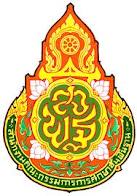         รายงานการประชุม ประธานกลุ่มโรงเรียน เพื่อขับเคลื่อนนโยบายการบริหารการจัดการศึกษาสำนักงานเขตพื้นที่การศึกษาประถมศึกษาสิงห์บุรี      ครั้งที่  ๕/๒๕๖๑      เมื่อวันจันทร์ที่  ๒๖  พฤศจิกายน  พ.ศ.๒๕๖๑ เวลา ๐๙.๐๐ น.ณ  ห้องประชุม โรงเรียนชุมชนวัดพระนอนจักรสีห์  อ.เมืองสิงห์บุรี จ.สิงห์บุรี …………………………………..ผู้มาประชุมนายพิเชฐร์  วันทอง 		ผู้อำนวยการ สพป.สิงห์บุรี 		ประธานนางสาววารุณีย์ บุญคง		รองผู้อำนวยการ สพป.สิงห์บุรี นายนิวัต เชื้อนาค		รองผู้อำนวยการ สพป.สิงห์บุรีนายสุรชัย แย้มสวัสดิ์		ผู้อำนวยการกลุ่มอำนวยการนางสุรินทร์  พวงทอง		ปฏิบัติหน้าที่ ผู้อำนวยการกลุ่มบริหารงานบุคคลนายวิจิตร บัวใหญ่		แทน ผู้อำนวยการกลุ่มนิเทศฯนางจุฑาทิพย์ ด่านสกุลเจริญ	ผู้อำนวยการกลุ่มบริหารงานการเงินและสินทรัพย์นางสาวสมปอง สักการะ		ผู้อำนวยการกลุ่มส่งเสริมการจัดการศึกษานางสาววิมล อรัญปาน		ผู้อำนวยการหน่วยตรวจสอบภายในนางสายรุ้ง ชื่นชม		ปฏิบัติหน้าที่ ผู้อำนวยการศูนย์เทคโนโลยีสารสนเทศนางบัวพันธ์ แทบทาม 		ปฏิบัติหน้าที่ ผู้อำนวยการกลุ่มกฎหมายและคดีนายสมชาย พวงโต		ศึกษานิเทศก์ สพป.สิงห์บุรีนางสาวภัทรรัตน์ แสงเดือน	ศึกษานิเทศก์ สพป.สิงห์บุรีนางประภาพรรณ พูลเจริญศิลป์	ศึกษานิเทศก์ สพป.สิงห์บุรีนายกิตติชัย ศรีประเสริฐ		ประธานกลุ่มโรงเรียนเจ้าพระยาหัวไผ่นายสุชาติ เอี่ยมสุภา		ประธานกลุ่มโรงเรียนพระนอนนายเด่นเชิงชาย คร้ามแสง	ประธานกลุ่มโรงเรียนมิตรภาพ (ส่งผู้แทน)นายสมชาย สิงหา		ประธานกลุ่มโรงเรียนวีรชนนายไพฑูรย์ พึ่งน้อย		ประธานกลุ่มโรงเรียนค่ายบางระจันนายประสงค์ สังข์ทอง		ประธานกลุ่มโรงเรียนท่าช้างนายบรรเทิง โนนเปือย		ประธานกลุ่มโรงเรียนเตาเผาแม่น้ำน้อยนายเชาวลิต บุญอิ่ม		ประธานกลุ่มโรงเรียนบางระจันนายมงคล เครือทิวา		ประธานกลุ่มโรงเรียนปัญจมิตรนายกิตติพงศ์ ดำรงขาวโต		ประธานกลุ่มโรงเรียนพรหมพัฒนานายภิญญู ศิรชินภัทร		ประธานกลุ่มโรงเรียนจตุรมิตรนางสาวบังอร เขียวรอด		ประธานกลุ่มโรงเรียนพระอินทร์๒นายสมยศ สังสะอาด		ประธานกลุ่มโรงเรียนทองน้ำงามผู้ไม่มาประชุม  (ไม่มี)นางสาวอนงค์ บุญเอี่ยม 		ผอ.กลุ่มนโยบายและแผน 			ติดราชการนางเยาวภา รัตนบัลลังค์ 		ผอ.กลุ่มนิเทศติดตามและประเมินผลการจัดการศึกษา ลาพักผ่อนผู้เข้าร่วมประชุม  		นางศศิธร ครองศิล 		นักจัดการงานทั่วไปชำนาญการ กลุ่มอำนวยการนางสาวคณิตฐา คำภาค 		นักประชาสัมพันธ์ปฏิบัติการเริ่มประชุมเวลา ๐๙.๐๐ น.เมื่อที่ประชุมพร้อมแล้ว นายพิเชฐร์ วันทอง ผู้อำนวยการ สพป.สิงห์บุรี ประธานที่ประชุม กล่าวเปิดประชุมและดำเนินการประชุมตามวาระการประชุม โดยมีกิจกรรมก่อนการประชุมตามลำดับดังนี้พิธีเปิดการประชุมฯ /กิจกรรมเทิดทูนสถาบัน ชาติ ศาสนา พระมหากษัตริย์ ประกอบด้วยการบูชาพระรัตนตรัยการกล่าวคำปฏิญาณตนเป็นข้าราชการ สพป.สิงห์บุรีการกล่าวคำปฏิญญา สพป.สิงห์บุรี ในการต่อต้านทุจริตทุกรูปแบบกิจกรรมนำเสนอผลการดำเนินงานของสถานศึกษา โดย นางอุดมพร  ตาระกา ผู้อำนวยการโรงเรียนชุมชนวัดพระนอนจักรสีห์ระเบียบวาระที่ ๑   	เรื่องที่ประธานแจ้งให้ที่ประชุมทราบ			เรื่องที่ ๑ การประเมินผลการปฏิบัติงาน ว.๒๐			ประธาน สรุปประเด็นการประเมินผลการปฏิบัติงาน ว.๒๐รีบศึกษา ทำความเข้าใจกับครู เราจะต้องทำอะไร การประเมินเงินเดือนแบบใหม่ ผูกกับงานและวิทยฐานะปัญหาการเลื่อนเงิน จำนวนเงิน ต้องประเมินอย่างรอบคอบคะแนน ๑๐๐ คะแนน (เกณฑ์การประเมิน ๗๐ วินัยจริยธรรม ๓๐) เก็บไว้ ๕ ปี ใช้เลื่อนวิทยฐานะยกเลิกการเลื่อนขั้นแบบเดิม/ สพฐ.จัดสรรให้ 2.9สิ่งที่น่าเป็นห่วง คือ เรื่องร้องเรียน การดำเนินการเบื้องต้น ให้ความเข้าใจกับครูในโรงเรียนประเด็นเสนอ	เพื่อทราบและดำเนินการมติที่ประชุม	รับทราบ			เรื่องที่ ๒ ตำแหน่งผู้บริหารสถานศึกษา			- ก.ค.ศ.ออกเกณฑ์การสรรหาผู้บริหารสถานศึกษาใหม่ ตำแหน่งศึกษานิเทศก์ และบุคลากรทางการศึกษา ๓๘ ค(๒) สอบได้แต่ต้องเป็นผู้อำนวยการกลุ่ม			- คาดว่า จะประกาศเปิดการสรรหาในเร็วๆนี้			- สพฐ.จะเปิดสอบตำแหน่ง ผอ.เขต รอง ผอ.เขต ผอ.โรงเรียน และ รอง ผอ.โรงเรียนประเด็นเสนอ	เพื่อทราบและดำเนินการมติที่ประชุม	รับทราบ๔			เรื่องที่ ๓ การปฏิบัติงานการร่วมงานวันธีรราชเจ้า เมื่อวันที่ ๒๕ พฤศจิกายน ๒๕๖๑ สพป.สิงห์บุรี ขอขอบคุณประธานกลุ่มโรงเรียน และผู้อำนวยการโรงเรียน ร่วมพิธีวางพวงมาลาการสมัครสอบพนักงานปฏิบัติงานของ สพป.สิงห์บุรี ในช่วงเดือนธันวาคม ๒๕๖๑ได้แก่ ตำแหน่งนักจิตวิทยา ครูขั้นวิกฤต พนักงานพิมพ์ดีด ครูพี่เลี้ยงประเด็นเสนอ	เพื่อทราบและดำเนินการมติที่ประชุม	รับทราบระเบียบวาระที่ ๒         เรื่องรับรองรายงานการประชุมประธานกลุ่มโรงเรียน สังกัด สพป.สิงห์บุรี เพื่อขับเคลื่อนนโยบายการบริหารจัดการศึกษา ครั้งที่ ๔/๒๕๖๑ เมื่อวันที่ ๒๐ กันยายน ๒๕๖๑สพป.สิงห์บุรี ได้ประชุม ประธานกลุ่มโรงเรียนในสังกัด สพป.สิงห์บุรี เพื่อขับเคลื่อนนโยบายการบริหารจัดการศึกษา ครั้งที่ ๔/๒๕๖๑ เมื่อวันที่ ๒๐ กันยายน ๒๕๖๑ เวลา ๐๙.๐๐ น. ณ ห้องประชุมโรงเรียนวัดโสภา และสพป.สิงห์บุรี ได้จัดทำรายงานการประชุมดังกล่าว เพื่อแจ้งผู้เกี่ยวข้องนำไปปฏิบัติและพิจารณารับรองรายงานการประชุม ทางเว็บไซต์ของ สพป.สิงห์บุรี www.singarea.moe.go.th  มุมด้านซ้ายของเว็บไซต์  หัวข้อชื่อ “รายงานประชุมคณะผู้บริหาร” หากมีประเด็นจะเพิ่มเติม แก้ไข ปรับปรุงประการใด  โปรดแจ้งกลุ่มอำนวยการ ภายในวันที่ ๒๖ พฤศจิกายน ๒๕๖๑ หากพ้นกำหนดนี้ ถือว่าที่ประชุมรับรองรายงานการประชุมดังกล่าวประเด็นเสนอ    จึงเรียนมาเพื่อโปรดทราบมติที่ประชุม	รับทราบระเบียบวาระที่ ๓         เรื่องที่เสนอให้ที่ประชุมทราบกลุ่มอำนวยการเรื่องที่ ๑ การมอบหมายงานของ รอง ผอ.สพป.สิงห์บุรี ปฏิบัติราชการสพป.สิงห์บุรี มีคำสั่งมอบหมายงานให้ รอง ผอ.สพป.สิงห์บุรี ปฏิบัติราชการ ตามคำสั่ง สพป.สิงห์บุรี ที่ ๒๐๘/๒๕๖๑ สั่ง ณ วันที่ ๕ พฤศจิกายน ๒๕๖๑ เพื่อให้การบริหารราชการของ                   สพป.สิงห์บุรี และการปฏิบัติงานของ รอง ผอ.สพป.สิงห์บุรี เป็นไปตามระเบียบและแนวปฏิบัติ  สรุปสาระสำคัญดังนี้นางสาววารุณีย์ บุญคง รอง ผอ.สพป.สิงห์บุรี ๑.๑ รักษาราชการแทน ผอ.สพป.สิงห์บุรี คนที่ ๑๑.๒ ควบคุม เร่งรัด และกำกับติดตามการปฏิบัติงานตามภารกิจของกลุ่มงาน ดังนี้	(๑) กลุ่มอำนวยการ	(๒) กลุ่มนิเทศ ติดตาม และประเมินผลการจัดการศึกษา	(๓) กลุ่มส่งเสริมการจัดการศึกษา๑.๓ นิเทศ กำกับ ดูแล โรงเรียนในสังกัด และประสาน สนับสนุนการปฏิบัติงานฯ ในเขตพื้นที่ อำเภอเมืองสิงห์บุรี อำเภอค่ายบางระจัน อำเภอท่าช้างนายนิวัต  เชื้อนาค รอง ผอ.สพป.สิงห์บุรี ๒.๑ รักษาราชการแทน ผอ.สพป.สิงห์บุรี คนที่ ๒๕๒.๒ ควบคุม เร่งรัด และกำกับติดตามการปฏิบัติงานตามภารกิจของกลุ่มงาน ดังนี้	(๑) กลุ่มนโยบายและแผน	(๒) กลุ่มส่งเสริมการศึกษาทางไกล เทคโนโลยีสารสนเทศและการสื่อสาร(๓) กลุ่มบริหารงานการเงินและสินทรัพย์	(๔) กลุ่มบริหารงานบุคคล	(๕) กลุ่มพัฒนาครูและบุคลากรทางการศึกษา๒.๓ นิเทศ กำกับ ดูแล โรงเรียนในสังกัด และประสาน สนับสนุนการปฏิบัติงานฯ ในเขตพื้นที่ อำเภออินทร์บุรี อำเภอบางระจัน อำเภอพรหมบุรี			๓. หน่วยตรวจสอบภายใน และ กลุ่มกฎหมายและคดี ให้ปฏิบัติงานขึ้นตรงต่อ ผอ.สพป.สิงห์บุรีประเด็นเสนอ    เพื่อโปรดทราบและดำเนินการมติที่ประชุม      รับทราบเรื่องที่ ๒ มาตรการอำนวยความสะดวกและลดภาระแก่ประชาชน (การไม่เรียกสำเนาเอกสารที่ทางราชการออกให้จากประชาชน)ด้วย สำนักงานคณะกรรมการพัฒนาระบบราชการ(สำนักงาน ก.ร.พ.) ได้เสนอเรื่องมาตรการอำนวยความสะดวกและลดภาระแก่ประชาชน (การไม่เรียกสำเนาเอกสารที่ทางราชการออกให้จากประชาชน) นำเสนอคณะรัฐมนตรีพิจารณาให้ความเห็นชอบ และเสนอจัดทำแนวทางเร่งรัดให้ทุกหน่วยงานภาครัฐดำเนินการในส่วนที่เกี่ยวข้องนั้น โดยสรุปสาระสำคัญที่ทุกหน่วยงานภาครัฐ ต้องดำเนินการระยะเร่งด่วน ดังนี้ให้ทุกหน่วยงานของรัฐสร้างการรับรู้ ความเข้าใจเผยแพร่ให้แก่ ชุมชน ประชาชนทั่วไป รับทราบแนวทางการลดภาระแก่ประชาชนโดยการไม่เรียกสำเนาเอกสารที่ทางราชการออกให้จากประชาชนในการให้บริการงานที่เกี่ยวข้องให้ทุกหน่วยงานของรัฐดำเนินการตามที่คณะรัฐมนตรีเห็นชอบมาตรการอำนวยความสะดวกและลดภาระแก่ประชาชน (การไม่เรียกเก็บสำเนาเอกสารที่ทางราชการออกให้จากประชาชน) อันเป็นการแก้ไขปัญหาแบบ Quick win โดยหน่วยงานของรัฐภายในฝ่ายบริหารทุกหน่วยงานต้องปฏิบัติสพฐ.พิจารณาแล้วเห็นว่า การดำเนินการลดภาระแก่ประชาชนโดยการไม่เรียกสำเนาเอกสารทางราชการออกให้จากประชาชน ตามที่คณะรัฐมนตรีเห็นชอบนี้  เป็นการขับเคลื่อนการดำเนินต่อยอดจากการจัดทำคู่มือสำหรับประชาชนตามพระราชบัญญัติการอำนวยความสะดวกในการพิจารณาอนุญาตของทางราชการ พ.ศ.๒๕๕๘ ที่ทุกหน่วยงานภาครัฐ ต้องระบุรายการเอกสารหลักฐานประกอบการยื่นคำขออนุมัติ อนุญาต ในการให้บริการนั้น ๆ เพื่อให้ประชาชนทั่วไปรับทราบ		เพื่อให้การขับเคลื่อนการดำเนินการตามมาตรการอำนวยความสะดวกและลดภาระแก่ประชาชน (การไม่เรียกสำเนาเอกสารที่ทางราชการออกให้จากประชาชน) จึงขอแจ้งให้สถานศึกษาในสังกัดรับทราบและถือปฏิบัติ ตามบริบทของหน่วยงาน ดังตัวอย่าง แนวทางการดำเนินการตามมาตรการอำนวยความสะดวกและลดภาระแก่ประชาชนฯ ของ สพฐ. (เอกสารแนบ ๑  หน้า ๑ – ๕)ประเด็นเสนอ    เพื่อโปรดทราบและดำเนินการมติที่ประชุม      รับทราบ๖		เรื่องที่ ๓ การจัดกิจกรรมวันคล้ายวันเฉลิมพระชนมพรรษา		- สพฐ. แจ้งให้หน่วยงานในสังกัด จัดกิจกรรมวันคล้ายวันเฉลิมพระชนมพรรษาฯ ดังนี้กิจกรรมเทิดพระเกียรติฯ กิจกรรมเคารพธงชาติ ร้องเพลงชาติไทย ในวันที่ ๔ ธันวาคม ๒๕๖๑ เวลา ๐๘.๐๐ น. พร้อมกันทั้งจังหวัดประเด็นเสนอ    เพื่อโปรดทราบและดำเนินการมติที่ประชุม      รับทราบ		เรื่องที่ ๔ งานปั่นอุ่นไอรัก (Bike อุ่นไอรัก)		- กำหนดการ ปั่นอุ่นไอรัก (Bike อุ่นไอรัก) วันที่ ๙ ธันวาคม ๒๕ต๑ พร้อมกันทั่วประเทศ                    จุดเริ่มต้น ที่ศาลากลางังหวัดสิงห์บุรี จำนวน ๒๙ กิโลเมตร(เส้นทางเดิม) 		- เชิญชวนร่วมสมัคร ทั้งนี้ผู้ที่สมัครจะได้รับเสื้อพระราชทานประเด็นเสนอ    เพื่อโปรดทราบและดำเนินการมติที่ประชุม      รับทราบ                   ๒ กลุ่มนโยบายและแผน		   เรื่องที่ ๑ แจ้งจัดสรรงบประมาณรายจ่ายประจำปีงบประมาณ พ.ศ. 2562 งบลงทุน                ค่าที่ดินและสิ่งก่อสร้าง		ตามที่ สำนักงานเขตพื้นที่การศึกษาประถมศึกษาประถมศึกษาสิงห์บุรี ได้แจ้งผลการจัดสรรงบประมาณปี พ.ศ. 2562 งบลงทุน รายการค่าก่อสร้างอาคารเรียนอาคารประกอบ และรายการค่าปรับปรุงซ่อมแซมอาคารเรียนอาคารประกอบให้กับสถานศึกษาในสังกัด โดยให้สถานศึกษาเตรียมดำเนินการจัดจ้างตาม พระราชบัญญัติการจัดซื้อจัดจ้างและการบริหารพัสดุภาครัฐ พ.ศ. 2560 ทั้งนี้จะก่อหนี้ผูกพันได้ต่อเมื่อได้รับการอนุมัติเงินประจำงวดแล้ว และเร่งรัดการดำเนินงานให้สอดคล้องกับนโยบายรัฐบาล และสำนักงานคณะกรรมการการศึกษาขั้นพื้นฐาน โดยดำเนินการตามระเบียบที่เกี่ยวข้องอย่างเคร่งครัด ด้วยความโปร่งใสและตรวจสอบได้ในทุกขั้นตอน 	ในการนี้ สำนักงานเขตพื้นที่การศึกษาประถมศึกษาสิงห์บุรี จึงขอแจ้งให้สถานศึกษาในสังกัดที่ได้รับการจัดสรรงบประมาณ ได้ดำเนินการจัดเตรียมเอกสารที่เกี่ยวข้องและจัดหาผู้รับจ้าง เพื่อเตรียมพร้อมในการลงนามก่อหนี้ผูกพันได้ทันที เมื่องบประมาณได้รับการอนุมัติเงินประจำงวดแล้ว และเพื่อให้การดำเนินงานมีความรวดเร็วยิ่งขึ้น หากมีข้อสงสัยในการจัดจ้างทุกขั้นตอนขอให้ติดต่อประสานงานกับกลุ่มบริหารงานการเงินและสินทรัพย์เพื่อชี้แจงทำความเข้าใจก่อนการดำเนินการ ประเด็นเสนอ	เพื่อโปรดทราบและดำเนินการมติที่ประชุม      รับทราบ๗๓. กลุ่มส่งเสริมการศึกษาทางไกล เทคโนโลยีสารสนเทศและการสื่อสารเรื่องที่ ๑ การจัดสรรงบประมาณเพื่อเป็นค่าใช้จ่ายในการซ่อมบำรุงอุปกรณ์  DLTV ประจำปีงบประมาณ ๒๕๖๒		ตามที่ สพฐ. ได้จัดสรรงบประมาณให้ สพท. เพื่อเป็นค่าใช้จ่ายในการซ่อมบำรุงอุปกรณ์ DLTV และดำเนินกิจกรรมที่เกี่ยวข้องของโรงเรียนในโครงการการจัดการศึกษาทางไกลผ่านดาวเทียม สังกัด สพฐ.ประจำปีงบประมาณ ๒๕๖๒ โดยให้ สพท.แจ้งโรงเรียนในสังกัดที่จัดการเรียนการสอนในระบบการศึกษาทางไกลผ่านดาวเทียม (DLTV) หากมีอุปกรณ์ของโรงเรียนชำรุด ให้แจ้ง สพท.พิจารณาจัดสรรงบประมาณเพื่อการซ่อมบำรุงอุปกรณ์  		สพป.สิงห์บุรี จึงขอให้โรงเรียนในสังกัดที่จัดการเรียนการสอนในระบบการศึกษาทางไกลผ่านดาวเทียม หากโรงเรียนมีอุปกรณ์ DLTV ชำรุด ให้ทำหนังสือแจ้งเขตพื้นที่ พร้อมแนบแบบรายการปริมาณการ                  ในการขอซ่อมตาม แบบ ปร.๔ เสนอให้เขตพื้นที่จัดสรรงบประมาณเพื่อการซ่อมบำรุงอุปกรณ์ดังกล่าวให้สามารถใช้ในการจัดการเรียนการสอนได้อย่างมีประสิทธิภาพต่อไป ทั้งนี้ การดำเนินการดังกล่าวให้เป็นไปตามระเบียบ                      ที่เกี่ยวข้องอย่างเคร่งครัด มีความโปร่งใส และตรวจสอบได้ประเด็นเสนอ	เพื่อโปรดทราบและดำเนินการมติที่ประชุม      รับทราบเรื่องที่ ๒. การจัดสรรค่าเช่าอินเทอร์เน็ต ประจำปีงบประมาณ พ.ศ. ๒๕๖๒ ครั้งที่ ๑		ตามที่ สพป.สิงห์บุรี ได้สำรวจการเช่าอินเทอร์เน็ตของโรงเรียนในสังกัด และได้ดำเนินการจัดสรรงบประมาณค่าเช่าอินเทอร์เน็ตตามที่โรงเรียนขอเช่าจริง ประจำปีงบประมาณ พ.ศ. ๒๕๖๒ ครั้งที่ ๑ เป็นเวลา ๖ เดือน จากแผนงานพื้นฐานด้านการพัฒนาและเสริมสร้างศักยภาพคน ผลผลิตผู้จบการศึกษาภาคบังคับ กิจกรรม   การจัดการศึกษาประถมศึกษาสำหรับโรงเรียนปกติ งบดำเนินงาน รายการค่าสาธารณูปโภค เพื่อจ่ายให้แก่โรงเรียน เป็นเวลา ๖ เดือน(ตุลาคม ๒๕๖๑ ถึง มีนาคม ๒๕๖๒)รายละเอียดการจัดสรรดังแนบ(เอกสารแนบ ๒ หน้า ๖ – ๙)   ทั้งนี้  งบประมาณค่าเช่าอินเทอร์เน็ตให้เบิกจ่ายตามวัตถุประสงค์ของการจัดสรรตามหลักเกณฑ์ และมาตรฐานการจัดสรรค่าเช่าอินเทอร์เน็ต ประจำปีงบประมาณ พ.ศ. ๒๕๖๒ เกณฑ์การจัดสรรค่าเช่าอินเทอร์เน็ตตามขนาดโรงเรียน๑. โรงเรียนที่มีนักเรียนไม่เกิน ๑๒๐ คน จัดสรรงบประมาณให้ วงเงิน ๑,๕๐๐ บาท ต่อเดือน๒. โรงเรียนที่มีนักเรียน ๑๒๑-๓๐๐ คน จัดสรรงบประมาณให้ วงเงิน ๒,๐๐๐ บาท ต่อเดือน๓. โรงเรียนที่มีนักเรียน ๓๐๑-๕๐๐ คน จัดสรรงบประมาณให้ วงเงิน ๓,๕๐๐ บาท ต่อเดือน๔. โรงเรียนที่มีนักเรียนตั้งแต่ ๕๐๑ คน ขึ้นไป จัดสรรงบประมาณให้ วงเงิน ๕,๐๐๐ บาทต่อเดือนโดยให้โรงเรียนดำเนินการเบิกจ่ายตามที่เช่าจริง ให้เป็นไปตามพระราชบัญญัติการจัดซื้อจัดจ้างและการบริหารงานพัสดุภาครัฐ พ.ศ. ๒๕๖๐ รวมทั้งหลักเกณฑ์และอัตราค่าใช้จ่ายประกอบการพิจารณางบประมาณรายจ่ายประจำปีที่เบิกจ่ายในลักษณะค่าตอบแทนใช้สอยและวัสดุ และค่าสาธารณูปโภคที่กำหนดโดยกองมาตรฐานงบประมาณ ๑ สำนักงบประมาณ มกราคม ๒๕๖๑ จึงขอให้โรงเรียนดำเนินการให้เป็นไปตามระเบียบฯ และจะลงนามสัญญาต่อเมื่อได้แจ้งอนุมัติเงินประจำงวดแล้วเท่านั้น หากโรงเรียนได้รับยอดจัดสรรที่ไม่ถูกต้อง ขอให้แจ้งสพป.สิงห์บุรี ภายในวันที่ ๒๘ พฤศจิกายน ๒๕๖๑ประเด็นเสนอ	เพื่อโปรดทราบและดำเนินการมติที่ประชุม      รับทราบ๘๔. กลุ่มบริหารงานการเงินและสินทรัพย์		    เรื่องที่ ๑  อนุมัติเงินงบประมาณรายการค่าตอบแทนจ้างผู้ปฏิบัติงานธุรการ  	     	    ตามที่ สพป.สิงห์บุรี ได้จัดสรรอัตราจ้างปฏิบัติงานธุรการโรงเรียน ปีงบประมาณ ๒๕๖๒ อัตราจ้าง ๙,๐๐๐ บาท โดยให้ดำเนินการจ้างบุคคลเป็นลูกจ้างชั่วคราวปฏิบัติงานธุรการโรงเรียน โดยวิธีการจ้างเหมาบริการตามพระราชบัญญัติการจัดซื้อจัดจ้างและการบริหารพัสดุภาครัฐ พ.ศ.๒๕๖๐ จำนวน ๔๘ โรงเรียน    (เอกสารแนบ ๓ หน้า ๑๐ – ๑๑)   บัดนี้ สพฐ. ได้โอนเงินงบประมาณรายการดังกล่าวตามแผนงานพื้นฐานด้านการพัฒนาและเสริมสร้างศักยภาพคน ผลผลิตผู้จบการศึกษาภาคบังคับ กิจกรรมการจัดการศึกษาประถมศึกษาสำหรับโรงเรียนปกติ งบดำเนินงาน เพื่อเป็นค่าตอบแทนจ้างผู้ปฏิบัติงานธุรการให้ครบทุกโรงเรียนตามนโยบายของกระทรวงศึกษาธิการ ค่าจ้างเดือนละ ๙,๐๐๐ บาท ระยะเวลา ๓ เดือน (พฤศจิกายน ๒๕๖๑ ถึง มกราคม ๒๕๖๒) สพป.สิงห์บุรี จึงขอให้โรงเรียนดำเนินการใช้จ่ายเงินงบประมาณตามที่ได้รับจัดสรร และเป็นไปตามระเบียบราชการที่กำหนดประเด็นเสนอ	เพื่อโปรดทราบและดำเนินการมติที่ประชุม      รับทราบเรื่องที่ ๒ การขอรับเงินบำนาญเพิ่ม     		ตามคำสั่งเลื่อนขั้นประจำปี 2561 มีข้าราชการเกษียณอายุราชการ ในปีงบประมาณ 2561 จำนวน 83 รายและลูกจ้าง 4 ราย ได้รับการเลื่อนขั้นเงินเดือนนั้น  กลุ่มบริหารงานการเงินและสินทรัพย์ กำลังดำเนินการขอเงินบำนาญเพิ่มให้กับข้าราชการและลูกจ้างจำนวนดังกล่าวตามคำสั่งเลื่อนขั้นประจำปี 2561 เนื่องจากได้ขอบำนาญให้กับผู้รับบำนาญเป็นขั้นเงินเดือนเมษายน 2561 ขณะนี้ดำเนินการเข้าระบบให้เรียบร้อยแล้วกำลังดำเนินการตรวจสอบเอกสารประกอบอยู่คาดว่าจะส่งได้ภายในเดือนพฤศจิกายน 2561 และจะได้รับเงินตกเบิกและบำนาญขั้นใหม่ไม่เกินเดือนมกราคม 2562ประเด็นเสนอ	เพื่อโปรดทราบและดำเนินการมติที่ประชุม      รับทราบเรื่องที่ ๓ เงินฝากประกันสัญญาของโรงเรียน		จากการตรวจสอบบัญชีเงินฝากคลัง พบว่ามีเงินประกันสัญญาครบกำหนดที่โรงเรียนยังไม่ได้ถอนคืนให้กับผู้รับจ้างหรือคู่สัญญา ทำให้มีเงินประกันสัญญาซึ่งครบกำหนดถอนคืนให้กับผู้รับจ้างคงค้างในบัญชีเงินฝากคลัง ทำให้เป็นภาระทางบัญชี  เงินประกันสัญญามีกำหนดให้จ่ายคืนภายใน 1 ปีหรือตามที่กำหนดไว้ในสัญญา                   จึงขอให้โรงเรียนตรวจสอบบัญชีเงินฝากคลังประเภทเงินประกันสัญญาหากครบกำหนดจ่ายคืนและไม่มีภาระผูกพัน     (เช่น มีรายการชำรุด หรือ ส่งงานยังไม่เรียบร้อย) ให้ทำหนังสือขอถอนคืนเงินประกันสัญญากับสำนักงานเขตพื้นที่    หากไม่ประสงค์จะขอถอนคืนขอให้แจ้งสำนักงานเขตฯ ว่าไม่ประสงค์จะขอถอนเนื่องจาก(บอกเหตุผล) เพื่อที่สำนักงานเขตฯจะได้นำส่งเป็นเงินรายได้แผ่นดินต่อไปประเด็นเสนอ	เพื่อโปรดทราบและดำเนินการมติที่ประชุม      รับทราบ๙เรื่องที่ ๔  หลักเกณฑ์และวิธีปฏิบัติในการจ่ายเงิน การรับเงินและการนำเงินส่งคลังของส่วนราชการผ่านระบบอิเล็กทรอนิกส์ (KTB  Corporate Online)		ตามที่กระทรวงการคลังได้กำหนดหลักเกณฑ์และวิธีปฏิบัติเกี่ยวกับการจ่ายเงินการนำเงินส่งคลังและการรับเงินผ่านระบบอิเล็กทรอนิกส์ (KTB  Corporate Online) ขึ้น โดยให้ส่วนราชการเริ่มดำเนินการตั้งแต่วันที่ 27 มีนาคม 2561 เป็นต้นไป นั้น มีสาระสำคัญของหัวข้อการจ่ายเงินดังนี้การจ่ายเงินให้ส่วนราชการที่มีบัญชีเงินฝากธนาคารกับธนาคารกรุงไทย จำกัด(มหาชน) สำหรับรับเงินงบประมาณทีขอเบิกจากคลัง ตามระเบียบการเบิกจ่ายเงินจากคลัง การเก็บรักษาเงินและการนำเงินส่งคลัง พ.ศ. 2551 ขอเปิดใช้บริการด้านการโอนเงิน (Bulk Payment) กับธนาคารกรุงไทยฯ ผ่านระบบ  KTB  Corporate Onlineบัญชีเงินฝากธนาคารตามข้อ 1.1 ใช้เพื่อการโอนเงินเข้าบัญชีเงินฝากธนาคารของผู้มีสิทธิรับเงินที่เป็นข้าราชการ ลูกจ้าง พนักงานราชการหรือบุคคลภายนอก ในกรณีดังนี้การจ่ายเงินสวัสดิการ ค่าตอบแทน หรือกรณีอื่นใดทีกระทรวงการคลังกำหนดตามระเบียบการเบิกจ่ายเงินจากคลังฯ ข้อ 26 เช่น ค่าเล่าเรียนบุตร ค่ารักษาพยาบาล ค่าเบี้ยประชุมกรรมการ ค่าเช่าบ้านข้าราชการ ค่าตอบแทนการปฏิบัติงานนอกเวลาราชการ ค่าใช้จ่ายในการเดินทางไปราชการ ค่าตอบแทนการจ่ายเงินยืมราชการตามสัญญาการยืมเงินการจ่ายเงินค่าซื้อทรัพย์สิน จ้างทำของหรือเช่าทรัพย์สินตามระเบียบสำนักนายกรัฐมนตรีว่าด้วยการพัสดุ ที่มีวงเงินต่ำกว่า 5,000 บาท ตามระเบียบการเบิกจ่ายเงินจากคลังฯ     1.3 บัญชีเงินฝากธนาคารของผู้มีสิทธิรับเงินตามข้อ 1.2 ให้ใช้บัญชีเงินฝากธนาคารดังนี้	(1) กรณีเป็นข้าราชการ ลูกจ้าง พนักงานราชการในหน่วยงาน ให้โอนเงินเข้าบัญชีเงินฝากธนาคารที่ใช้สำหรับเงินเดือน ค่าจ้าง หรือค่าตอบแทนแล้วแต่กรณีหรือบัญชีเงินฝากธนาคารอื่นของผู้มีสิทธิรับเงิน ตามที่หัวหน้าส่วนราชการผู้เบิกอนุญาต	(๒) กรณีเป็นบุคลากรต่างสังกัดหรือบุคคลภายนอก ให้โอนเงินเข้าบัญชีเงินฝากธนาคารตามที่ผู้มีสิทธิรับเงินแจ้งความประสงค์ไว้ในการเริ่มดำเนินการโอนเงินผ่านระบบ KTB  Corporate Online ให้แก่ผู้มีสิทธิรับเงินครั้งแรก ให้ส่วนราชการจัดให้ผู้มีสิทธิรับเงินกรอกแบบแจ้งข้อมูลการรับเงินโอนผ่านระบบ KTB  Corporate Online ตามที่กำหนด และนำรายละเอียดทั้งหมดของผู้มีสิทธิรับเงินรวมทั้งเลขที่บัญชีเงินฝากธนาคาร ในแบบ                    มาจัดทำเป็นทะเบียนคุมการโอนเงินในระบบคอมพิวเตอร์เพื่อใช้ในการตรวจสอบความถูกต้องของข้อมูลสำหรับ                การโอนเงินต่อไป	1.5 เมื่อผู้มีสิทธิรับเงินแจ้งขอรับเงินจากส่วนราชการ ให้ขอเบิกเงินจากคลังเพื่อเข้าบัญชีเงินฝากธนาคารตามข้อ 1.1 และให้ดำเนินการโอนเงินเต็มจำนวนตามสิทธิเข้าบัญชีเงินฝากธนาคารของผู้มีสิทธิรับเงินผ่านระบบ KTB  Corporate Online และเมื่อการโอนเงินสำเร็จ ระบบจะมีการส่งข้อความแจ้งเตือนผ่านโทรศัพท์มือถือ (SMS) หรือจดหมายอิเล็กทรอนิกส์ (e-mail) ตามเบอร์โทรศัพท์หรือ e-mail address ที่ผู้มีสิทธิรับเงินได้แจ้งไว้	กรณีที่ผู้มีสิทธิรับเงินแจ้งขอรับเงินตามแบบคำขอเบิกเงินสวัสดิการ ค่าตอบแทนหรือสัญญาการยืมเงิน เมื่อได้รับเงินโอนเข้าบัญชีเงินฝากธนาคารจากส่วนราชการแล้ว ผู้มีสิทธิรับเงินไม่ต้องลงชื่อรับเงินในแบบคำขอเบิกเงินดังกล่าวอีก๑๐	จากแนวปฏิบัติดังกล่าว สพป.สิงห์บุรีจะดำเนินการจ่ายเงินให้กับผู้มีสิทธิรับเงินโดยโอนผ่านระบบ  KTB  Corporate Online ตั้งแต่เดือนธันวาคม 2561 เป็นต้นไป สำหรับการนำส่งเงินของโรงเรียนในโอกาสต่อไป สำนักงานเขตฯจะไม่รับเงินสด โรงเรียนจะต้องนำเงินส่งเงินที่ธนาคารโดยฝากเข้าบัญชีเงินฝากธนาคารของสำนักงานเขตแล้วส่งใบนำฝากให้สำนักงานเขตทราบแล้วใช้หลักฐานการนำฝากเป็นหลักฐานการจ่ายของโรงเรียนต่อไป สำหรับรายการนำส่งนี้จะได้แจ้งให้โรงเรียนได้ทราบแนวทางและวิธีการต่อไป โดยในเดือนธันวาคม 2561 จะเริ่มการจ่ายในแบบ โอนเงินผ่านระบบ  KTB  Corporate Online ก่อนประเด็นเสนอ	เพื่อโปรดทราบและดำเนินการมติที่ประชุม      รับทราบ                   ๕. กลุ่มบริหารงานบุคคล		   เรื่องที่ ๑  การรับสมัครคัดเลือกบุคคลเพื่อจ้างเป็นลูกจ้างชั่วคราวรายเดือนแก้ปัญหาสถานศึกษาขาดแคลนครูขั้นวิกฤต สังกัด สพป.สิงห์บุรี		ด้วย สพป.สิงห์บุรี มีความประสงค์จะรับสมัครคัดเลือกบุคคลเพื่อจ้างเป็นลูกจ้างชั่วคราวรายเดือนแก้ปัญหาสถานศึกษาขาดแคลนครูขั้นวิกฤต สังกัด สพป.สิงห์บุรี ตำแหน่งครูรายเดือนฯ ปฏิบัติหน้าที่ที่โรงเรียน สังกัด สพป.สิงห์บุรี จำนวน ๒ อัตรา ๆ ค่าจ้างเดือนละ ๑๕,๐๐๐ บาท  ดังนี้สาขาวิชาเอกคณิตศาสตร์ จำนวน ๑ อัตรา ได้แก่ โรงเรียนชุมชนวัดเสาธงหิน อ.ท่าช้าง                      จ.สิงห์บุรีสาขาวิชาเอกภาษาไทย จำนวน ๑ อัตรา ได้แก่ โรงเรียนวัดอัมพวัน อ.พรหมบุรี จ.สิงห์บุรี		- ผู้ประสงค์จะสมัครเข้ารับการคัดเลือก ขอรับและยื่นใบสมัครด้วยตนเอง ที่ สพป.สิงห์บุรี                    กลุ่มบริหารงานบุคคล ระหว่างวันที่ ๑๙ – ๒๗  พฤศจิกายน ๒๕๖๑ เว้นวันหยุดราชการ		- รายละเอียดทางเว็บไซต์ http://www.singprimary.go.thประเด็นเสนอ	เพื่อโปรดทราบและดำเนินการมติที่ประชุม      รับทราบ		   เรื่องที่ ๒  การจ้างบุคคลเพื่อเป็นลูกจ้างชั่วคราว ตำแหน่งพนักงานพิมพ์ดีด		สพป.สิงห์บุรี จะดำเนินการรับสมัครคัดเลือกบุคคลเพื่อเป็นลูกจ้างชั่วคราว ตำแหน่งพนักงานพิมพ์ดีด  กลุ่มอำนวยการ โดยดำเนินการดังนี้ประกาศรับสมัคร ระหว่างวันที่ ๑๖ – ๒๖ พฤศจิกายน ๒๕๖๑รับสมัคร ระหว่างวันที่ ๒๖ พฤศจิกายน – ๔ ธันวาคม ๒๕๖๑ประกาศรายชื่อผู้มีสิทธิเข้ารับการคัดเลือก ภายในวันที่ ๗ ธันวาคม ๒๕๖๑สอบภาคปฏิบัติและสอบสัมภาษณ์ ประกาศรายชื่อผู้ผ่านการคัดเลือก ภายในวันที่ ๒๐ ธันวาคม ๒๕๖๑รายละเอียดทางเว็บไซต์ http://www.singprimary.go.thประเด็นเสนอ	เพื่อโปรดทราบและดำเนินการมติที่ประชุม      รับทราบ๑๑		๖. กลุ่มนิเทศ ติดตาม และประเมินผลการจัดการศึกษา    เรื่องที่ ๑ แผนการนิเทศ ติดตามสถานศึกษา ในสังกัด สพป.สิงห์บุรี ภาคเรียนที่ 2    ปีการศึกษา 2561     		    1.ประเด็นการนิเทศ/เป้าหมาย/ผู้นิเทศ2. เครือข่ายในการนิเทศ หมายถึง ข้าราชการครูในสังกัดสพป.สิงห์บุรี และข้าราชการบำนาญซึ่งเป็นผู้ทรงคุณวุฒิ และได้รับการประกาศแต่งตั้งให้เป็นเครือข่ายการนิเทศ จากสพป.สิงห์บุรี3. คู่มือในการนิเทศติดตาม หมายถึง เอกสารการนิเทศติดตามสถานศึกษาในสังกัด  ที่สพป.สิงห์บุรีได้จัดทำขึ้น เพื่อใช้เป็นคู่มือสำหรับผู้นิเทศได้ใช้ในการนิเทศสถานศึกษา ประกอบด้วย เครื่องมือในการนิเทศ   แบบบันทึกการนิเทศ  และเอกสารความรู้เกี่ยวกับประเด็นในการนิเทศตามที่กำหนดไว้4.ระยะเวลาในการนิเทศ         1  ธันวาคม 2561-  31 มกราคม 2562ประเด็นเสนอ	เพื่อโปรดทราบและดำเนินการมติที่ประชุม      รับทราบ๑๒                   ๗. กลุ่มส่งเสริมการจัดการศึกษา   เรื่องที่ ๑  การแข่งขันทักษะทางวิชาการ งานมหกรรมความสามารถทางศิลปหัตถกรรม วิชาการและเทคโนโลยี ของนักเรียน ปีการศึกษา ๒๕๖๑ ระดับชาติ (ภูมิภาค ภาคกลางและภาคตะวันออก)     		ตามที่ สำนักงานเขตพื้นที่การศึกษาประถมศึกษาสิงห์บุรี ได้จัดการแข่งขันทักษะทางวิชาการ                งานมหกรรมความสามารถทางศิลปหัตถกรรม วิชาการและเทคโนโลยีของนักเรียน ปีการศึกษา ๒๕๖๑ ระหว่างวันที่ ๒๖ – ๓๑ ตุลาคม ๒๕๖๑ เสร็จเรียบร้อยแล้ว นั้น		สำนักงานเขตพื้นที่การศึกษาประถมศึกษาสิงห์บุรี ขอประชาสัมพันธ์ให้โรงเรียนทราบ ดังนี้๑. ให้โรงเรียนที่เข้าร่วมแข่งขันระดับเขตพื้นที่การศึกษา ตรวจสอบรายชื่อนักเรียน ครูผู้ควบคุมทีม หากมีการแก้ไขให้แจ้งกลุ่มส่งเสริมการจัดการศึกษา ภายในวันที่ ๒๗ พฤศจิกายน ๒๕๖๑		๒. ให้โรงเรียนพิมพ์เกียรติบัตรนักเรียน ครูผู้ควบคุมทีมได้ ตั้งแต่วันที่ ๑๙ พฤศจิกายน ๒๕๖๑ เป็นต้นไป		๓. ให้โรงเรียนที่เป็นผู้แทนเขตพื้นที่การศึกษาเข้าแข่งขันระดับชาติ ศึกษาหลักเกณฑ์ให้ชัดเจนรวมทั้ง กำหนดการส่งเอกสาร CD-ROM หรือ DVD ROM ล่วงหน้าให้คณะกรรมการตัดสิน โดยให้โรงเรียนเป็นผู้จัดส่งเองโดยตรง และดูตารางการแข่งขันได้จากเว็บไซต์ https://central68.sillapa.net/		๔. สำนักงานเขตพื้นที่การศึกษาประถมศึกษาสิงห์บุรี ได้ลำดับการแข่งขันระดับชาติเป็นลำดับที่ ๒ประเด็นเสนอ	เพื่อโปรดทราบและดำเนินการมติที่ประชุม      รับทราบเรื่องที่ ๒   นโยบายและแนวปฏิบัติเกี่ยวกับการรับนักเรียน สังกัด สพฐ. ปีการศึกษา ๒๕๖๒      		ด้วย สำนักงานคณะกรรมการการศึกษาขั้นพื้นฐาน ได้ประกาศนโยบายและแนวปฏิบัติเกี่ยวกับการรับนักเรียน สังกัดสำนักงานคณะกรรมการการศึกษาขั้นพื้นฐาน ปีการศึกษา ๒๕๖๒ (ประกาศ ณ วันที่ ๙ พฤศจิกายน พ.ศ.๒๕๖๑) 		ในการนี้สำนักงานเขตพื้นที่การศึกษาประถมศึกษาสิงห์บุรี จึงได้ส่งนโยบายและแนวปฏิบัติเกี่ยวกับการรับนักเรียน สังกัดสำนักงานคณะกรรมการการศึกษาขั้นพื้นฐาน ปีการศึกษา ๒๕๖๒ รวมทั้งงานที่เกี่ยวข้องกับการรับนักเรียนมาเพื่อให้โรงเรียนศึกษาและถือปฏิบัติในการดำเนินงานให้ถูกต้องและสอดคล้องต่อไป รายละเอียดตามหนังสือ สพป.สิงห์บุรี ที่ ศธ ๐๔๑๕๗/ว ๓๘๐๕ ลงวันที่ ๒๑ พฤศจิกายน ๒๕๖๑ ประเด็นเสนอ	เพื่อโปรดทราบและดำเนินการมติที่ประชุม      รับทราบ                   ๘. หน่วยตรวจสอบภายใน   เรื่องที่ ๑ การตรวจสอบพัสดุประจำปี	     	  กำชับให้โรงเรียนดำเนินการตรวจสอบพัสดุประจำปีงบประมาณ 2561 ให้เป็นไปตามระยะเวลาที่ระเบียบกำหนด ภายใน 30 วันทำการ  เพื่อเป็นการควบคุมทรัพย์สินของโรงเรียนได้อย่างรัดกุม ไม่เสี่ยงต่อ                   การสูญหาย(ซึ่งดำเนินการเสร็จสิ้นภายใน 13  พฤศจิกายน 2561) โดยต้องรายงาน สตง. 1 ชุด และ สพป.สิงห์บุรี 1 ชุด ประเด็นเสนอ	เพื่อโปรดทราบและดำเนินการมติที่ประชุม      รับทราบ๑๓เรื่องที่ ๒ กำชับการดำเนินการจัดหาพัสดุ 	   	กำชับให้โรงเรียนดำเนินการให้เป็นไปตามระเบียบและมีความโปร่งใสในการปฏิบัติงาน  โดยมีเอกสารในการดำเนินการจัดซื้อจัดจ้างให้ครบถ้วนตามวิธีการ จากการตรวจสอบภายในประจำปีงบประมาณ 2561 		โรงเรียนควรปฏิบัติงานให้เป็นไปตาม พรบ.การจัดซื้อจัดจ้างฯ และระเบียบกระทรวงการคลัง                 ว่าด้วยการจัดซื้อจัดจ้างและการบริหารพัสดุภาครัฐ พ.ศ.2560 ดังนี้		1. มีแผนการจัดซื้อจัดจ้างประจำปี  และมีการเผยแพร่แผน  เพื่อให้การควบคุมการจัดซื้อจัดจ้างเป็นไปด้วยความโปร่งใส คุ้มค่า สามารถตรวจสอบได้ โรงเรียนควรจัดทำแผนการจัดซื้อจัดจ้าง ตามโครงการที่ได้รับอนุมัติเงินในแผนปฏิบัติการประจำปี แม้ว่าวงเงินจะไม่เกินตามที่ระเบียบกระทรวงการ คลัง ว่าด้วยการจัดซื้อจัดจ้างและการบริหารพัสดุภาครัฐ พ.ศ.2560 กำหนด		2. การจัดซื้อครุภัณฑ์ มีการแต่งตั้งคณะกรรมการ / เจ้าหน้าที่ จัดทำคุณลักษณะและราคากลางครุภัณฑ์ ตามระเบียบกระทรวงการคลังว่าด้วยการจัดซื้อจัดจ้างและการบริหารพัสดุภาครัฐ พ.ศ.2560                   ข้อ 21 กำหนดว่า ในการซื้อหรือจ้างที่มิใช่การจ้างก่อสร้าง ให้แต่งตั้งคณะกรรมการคณะหนึ่ง หรือจะให้เจ้าหน้าที่หรือบุคคลใดบุคคลหนึ่งรับผิดชอบในการจัดทำร่างขอบเขตของงานหรือรายละเอียด คุณลักษณะเฉพาะของพัสดุ                 ที่จะซื้อหรือจ้าง รวมทั้งกำหนดหลักเกณฑ์การพิจารณาคัดเลือกข้อเสนอด้วย โดยระบุแหล่งที่มาของราคากลาง             ตาม พ.ร.บ.การจัดซื้อจัดจ้าง 2560 มาตรา 4 	“ราคากลาง” หมายความว่า ราคาเพื่อใช้เป็นฐานสำหรับเปรียบเทียบราคาที่ผู้ยื่นข้อเสนอได้ยื่นเสนอไว้ซึ่งสามารถจัดซื้อจัดจ้างได้จริงตามลำดับ (1)ราคาที่ได้มาจากการคำนวณตามหลักเกณฑ์ที่คณะกรรมการราคากลางกำหนด(2)ราคาที่ได้มาจากฐานข้อมูลราคาอ้างอิงของพัสดุที่กรมบัญชีกลางจัดทำ(3)ราคามาตรฐานที่สำนักงบประมาณหรือหน่วยงานกลางอื่นกำหนด(4)ราคาที่ได้มาจากการสืบราคาจากท้องตลาด(5)ราคาที่เคยซื้อหรือจ้างครั้งหลังสุดภายในระยะเวลาสองปีงบประมาณ(6)ราคาอื่นใดตามหลักเกณฑ์ วิธีการ หรือแนวทางปฏิบัติของหน่วยงานของรัฐนั้น ๆ	โดยดำเนินการตาม หนังสือด่วนที่สุด ที่กค 0405.3/ว 453 ลงวันที่ 3 ตุลาคม 		3. รายงานขอซื้อ / ขอจ้าง ต้องมีสาระสำคัญครบถ้วน ตามระเบียบกระทรวงการคลังว่าด้วยการจัดซื้อจัดจ้างและการบริหารพัสดุภาครัฐ พ.ศ.2560		รายงานขอซื้อหรือขอจ้าง ตามระเบียบฯ ข้อ 22 ให้เจ้าหน้าที่จัดทำรายงานขอซื้อขอจ้างเสนอหัวหน้าหน่วยงานฯ เพื่อขอความเห็นชอบ โดยเสนอผ่านหัวหน้าเจ้าหน้าที่ ตามรายการดังนี้เหตุผลและความจำเป็นที่ต้องซื้อหรือจ้าง	(2) ขอบเขตของงานหรือรายละเอียดคุณลักษณะเฉพาะของพัสดุหรือแบบรูปรายการงานก่อสร้างที่จะซื้อหรือจ้าง แล้วแต่กรณี	(3) ราคากลางของพัสดุที่จะซื้อหรือจ้าง	(4) วงเงินที่จะซื้อหรือจ้าง	(5) กำหนดเวลาที่ต้องการใช้พัสดุนั้นหรือให้งานนั้นแล้วเสร็จ	(6) วิธีที่จะซื้อหรือจ้างและเหตุผลที่ต้องซื้อหรือจ้างโดยวิธีนั้น	(7) หลักเกณฑ์การพิจารณาคัดเลือกข้อเสนอ	(8) ข้อเสนอ เช่น การขออนุมัติแต่งตั้งคณะกรรมการต่างๆที่จำเป็นในการซื้อหรือจ้าง ๑๔	4. การจัดซื้อ/จัดจ้าง เกินกว่า 500,000 บาท แนบ บก 01 (งานก่อสร้าง) แบบ บก 06 (ครุภัณฑ์)  ตาม หนังสือด่วนที่สุด กรมบัญชีกลาง ที่ กค 0405.3/ว 453 ลงวันที่ 3 ตุลาคม 2561	5. การซื้อ/จ้าง ตั้งแต่ 5,000 บาท เงินอุดหนุน/เงินรายได้สถานศึกษาต้องเข้าระบบ e-GP ด้วย พ.ร.บ.การจัดซื้อจัดจ้างและการบริหารพัสดุภาครัฐ พ.ศ.2560 ม.57 และระเบียบกระทรวงการ คลัง ว่าด้วย                  การจัดซื้อจัดจ้างและการบริหารพัสดุภาครัฐ พ.ศ.2560 ข้อ 9 , 10 		สรุปว่า การดำเนินการจัดซื้อจัดจ้างและการบริหารพัสดุ ฯ ให้หน่วยงานของรัฐดำเนินการในระบบ e-GP ตามที่กรมบัญชีกลางกำหนด  และให้ใช้เอกสารที่จัดพิมพ์จากระบบฯ เป็นเอกสารประกอบการดำเนินการจัดซื้อจัดจ้างตามวิธีการที่กำหนด	6. จัดทำประกาศผู้ได้รับการคัดเลือก		ระเบียบกระทรวงการคลังว่าด้วยการจัดซื้อจัดจ้างและการบริหารพัสดุภาครัฐ พ.ศ.2560 ข้อ 81 สรุปได้ว่า เมื่อหัวหน้าหน่วยงานเห็นชอบรายงานผลการพิจารณาและผู้มีอำนาจอนุมัติสั่งซื้อ/สั่งจ้างแล้ว ให้หัวหน้าเจ้าหน้าที่ประกาศผลผู้ชนะการซื้อหรือจ้างในระบบเครือข่ายของกรมบัญชีกลาง และของหน่วยงาน ตามวิธีการที่กรมบัญชีกลางกำหนด และให้ปิดประกาศโดยเปิดเผย ณ สถานที่ปิดประกาศของหน่วยงาน และแจ้งให้ผู้เสนอราคาทุกรายทราบผ่านทางจดหมายอิเล็กทรอนิกส์ ตามแบบ ที่กรมบัญชีกลางกำหนด รวมถึงการประกาศผลผู้ได้รับการคัดเลือกโดยวิธีเฉพาะเจาะจง 	7. บันทึกรายงานผลการพิจารณา สรุปขั้นตอนการจัดซื้อ/จ้าง วิธีเฉพาะเจาะจง หลังจากดำเนินการเสร็จสิ้นแล้ว ตามระเบียบกระทรวงการคลังว่าด้วยการจัดซื้อจัดจ้างและการบริหารพัสดุภาครัฐ พ.ศ.2560 ข้อ 16 กำหนดว่า  “เมื่อสิ้นสุดกระบวนการจัดซื้อจัดจ้างในแต่ละโครงการ ให้หน่วยงานฯ จัดให้มีการบันทึกรายงานผล               การพิจารณา รายละเอียดวิธีการและขั้นตอนการจัดซื้อจัดจ้างพร้อมทั้งเอกสารประกอบ ตามรายการดังนี้		(1) รายงานขอซื้อหรือขอจ้าง		(2) เอกสารเกี่ยวกับรับฟังความคิดเห็น ร่างขอบเขตของงาน หรือรายละเอียดคุณลักษณะ เฉพาะของพัสดุที่จะซื้อ/จ้าง และผลการพิจารณาในครั้งนั้น(3) ประกาศและเอกสารเชิญชวน หรือหนังสือเชิญชวน และเอกสารอื่นที่เกี่ยวข้อง(4) ข้อเสนอของผู้ยื่นข้อเสนอทุกราย(5) บันทึกรายงานผลการพิจารณาคัดเลือกข้อเสนอ(6) ประกาศผลการพิจารณาคัดเลือกผู้ชนะการจัดซื้อ/จ้าง หรือผู้ที่ได้รับการคัดเลือก(7) สัญญาหรือข้อตกลงเป็นหนังสือ รวมทั้งการแก้ไขสัญญาหรือข้อตกลงเป็นหนังสือ(8) บันทึกรายงานผลการตรวจรับพัสดุ	8.การควบคุมพัสดุ	      (1) รายงานการตรวจสอบครุภัณฑ์ ประจำปี	      (2) ลงรหัสบนตัวครุภัณฑ์และทะเบียนทรัพย์สินให้ครบถ้วน 	      ตามระเบียบกระทรวงการคลัง ว่าด้วยการจัดซื้อจัดจ้างและการบริหารพัสดุภาครัฐ พ.ศ.2560 หมวด 9 การบริหารพัสดุ  โดย	      การเก็บ การบันทึก การเบิกจ่าย ต้องดำเนินการตามระเบียบฯ ข้อ 202-206 	      การยืม ปฏิบัติตามข้อ 207-211 	      การบำรุงรักษา การตรวจสอบ ดำเนินการตามระเบียบฯข้อ 212 	      การตรวจสอบพัสดุประจำปี  ดำเนินการตามระเบียบฯ ข้อ 213 – 214๑๕	      การจำหน่ายพัสดุ ดำเนินการตามระเบียบฯ ข้อ 215 – 217	      การลงจ่ายออกจากบัญชีหรือทะเบียน ดำเนินการตามระเบียบฯ ข้อ 218 – 219ประเด็นเสนอ	เพื่อโปรดทราบและดำเนินการมติที่ประชุม      รับทราบเรื่องที่ 3 การนำฝากเงินประกันสัญญา  		ตรวจพบว่า มีโรงเรียนบางแห่ง ไม่ได้ควบคุมเงินประกันสัญญาในระบบบัญชีโรงเรียน ทำให้ไม่ปรากฏยอดเงินฝากส่วนราชการผู้เบิกในรายงานเงินคงเหลือประจำวัน และไม่มีทะเบียนคุมเงินประกันสัญญา  ซึ่งมีความเสี่ยงที่เงินประกันสัญญาอยู่กับบุคคลที่ไม่มีอำนาจการเก็บรักษาตามระเบียบ และอาจเกิดความเสียหายแก่ทางราชการ 		ข้อเสนอแนะ  เมื่อโรงเรียนได้รับเงินประกันสัญญาแล้ว ดำเนินการดังนี้		1.เจ้าหน้าที่การเงิน ออกใบเสร็จรับเงินจากผู้รับจ้าง/ผู้ขาย ตามวงเงินในสัญญา พร้อมระบุรายละเอียดเลขที่สัญญา  และส่งสำเนาใบเสร็จรับเงินให้เจ้าหน้าที่บัญชีลงรับในทะเบียนคุมเงินนอกงบประมาณ ประเภท “เงินประกันสัญญา”) ซึ่งต้องระบุชื่อคู่สัญญา เลขที่สัญญา วันครบกำหนดถอนเงินประกันสัญญา ไว้ในทะเบียนคุมให้ครบถ้วน เพื่อใช้ตรวจสอบระยะเวลาการถอนเงินประกันสัญญาคืนให้กับผู้รับจ้าง/ผู้ขาย		2.เจ้าหน้าที่การเงิน นำฝากเงินประกันสัญญา โดยใช้แบบใบนำฝาก / สมุดคู่ฝาก พร้อมหนังสือราชการจากโรงเรียน นำฝากสำนักงานเขตพื้นที่การศึกษาประถมศึกษาสิงห์บุรีโดยต้องมีรายละเอียดคือ 		2.1 เลขที่สัญญา  และชื่อคู่สัญญา		2.2 วันที่ทำสัญญา และวันครบกำหนดสัญญา  เพื่อใช้สอบทานการนำฝาก ระยะเวลาที่ครบกำหนดถอนเงินประกันสัญญาคืนให้กับคู่สัญญา ให้ครบถ้วนถูกต้อง ไม่ค้างนาน	3.เจ้าหน้าที่การเงิน นำหลักฐานการนำฝากให้เจ้าหน้าที่บัญชี บันทึกทะเบียนคุม โดย ในช่อง  “เงินสด” ลดยอดเงินสด เพิ่มยอดเงินในช่อง “เงินฝากส่วนราชการผู้เบิก” และเจ้าหน้าที่การเงินจัดทำรายงานเงินคงเหลือประจำวันรายการเงินประกันสัญญา อยู่ในช่อง “เงินฝากส่วนราชการผู้เบิก”ประเด็นเสนอ	เพื่อโปรดทราบและดำเนินการมติที่ประชุม      รับทราบ	๙. กลุ่มกฎหมายและคดี เรื่องที่ ๑ การแบ่งส่วนราชการภายในสำนักงานเขตพื้นที่การศึกษา (ฉบับที่ ๒) พ.ศ. ๒๕๖๑  ให้จัดตั้งกลุ่มกฎหมายและคดี ขึ้นในสำนักงานเขตพื้นที่การศึกษา”   ตามประกาศกระทรวงศึกษาธิการ เรื่องการแบ่งส่วนราชการภายในสำนักงานเขตพื้นที่การศึกษา (ฉบับที่ ๒) พ.ศ. ๒๕๖๑ ซึ่งมีผลบังคับใช้ตั้งแต่วันที่ ๗ กันยายน ๒๕๖1 วัตถุประสงค์เพื่อให้การดำเนินการแบ่งส่วนราชการภายในสำนักงานเขตพื้นที่การศึกษาเป็นไปด้วยความเหมาะสมกับภารกิจ ปริมาณ และคุณภาพการจัดศึกษาในแต่ละเขตพื้นที่การศึกษา สนองนโยบายของรัฐบาล ด้านการป้องกันและปราบปรามการทุจริตและประพฤติมิชอบในระบบราชการ และสนับสนุนระบบงานกฎหมายและคดีของรัฐให้มีประสิทธิภาพยิ่งขึ้น สาระสำคัญสรุปดังนี้          	1. ยกเลิกความในข้อ ๗ (๕) (ซ) แห่งประกาศกระทรวงศึกษาธิการ เรื่องการแบ่งส่วนราชการภายในสำนักงานเขตพื้นที่การศึกษา พ.ศ. ๒๕๖๐ อันเป็นขอบเขตงานของกลุ่มงานวินัยและนิติการ ในกลุ่มบริหารงานบุคคล (เดิม) ให้ตั้ง “กลุ่มกฎหมายและคดี” ขึ้น ๑๖3. ให้ “กลุ่มกฎหมายและคดี” ปฏิบัติงานขึ้นตรงกับผู้อำนวยการสำนักงานเขตพื้นที่การศึกษา และมีอำนาจหน้าที่ ดังต่อไปนี้       (1) ส่งเสริม สนับสนุน พัฒนาการมีวินัยและรักษาวินัย        (2) ดำเนินการสืบสวนเกี่ยวกับเรื่องร้องเรียน        (3) ดำเนินการสอบสวนเกี่ยวกับวินัยและการตรวจพิจารณาวินัย        (4) ดำเนินการเกี่ยวกับการอุทธรณ์และการพิจารณาอุทธรณ์        (5) ดำเนินการเกี่ยวกับการร้องทุกข์และการพิจารณาร้องทุกข์        (6) ดำเนินการเกี่ยวกับความรับผิดทางละเมิดของเจ้าหน้าที่        (7) ดำเนินการเกี่ยวกับงานคดีปกครอง คดีแพ่ง คดีอาญา และคดีอื่นๆของรัฐ        (8) ดำเนินการป้องกันและปราบปรามการทุจริตและประพฤติมิชอบ    		       (9) ศึกษา วิเคราะห์ วิจัย จัดทำข้อมูลและติดตามประเมินผลเพื่อพัฒนางานกฎหมายและคดีของรัฐ                (10) ปฏิบัติงานร่วมกับ หรือสนับสนุนการปฏิบัติงานของหน่วยงานอื่นที่เกี่ยวข้องหรือที่ได้รับมอบหมาย	และปัจจุบัน สพป.สิงห์บุรี มีนิติกรที่ปฏิบัติงานในกลุ่มกฎหมายและคดี จำนวน 2 ราย ได้แก่                   นางบัวพันธ์ แทบทาม นิติกรชำนาญการพิเศษ ปฏิบัติหน้าที่ผู้อำนวยการกลุ่มกฎหมายและคดี และนายบัญชา การกาวี นิติกรชำนาญการ ประเด็นเสนอ	เพื่อโปรดทราบและดำเนินการมติที่ประชุม      รับทราบ	เรื่องที่ 2  แจ้งซักซ้อมความเข้าใจกฎหมายระเบียบแนวปฏิบัติที่เกี่ยวข้องกับการปฏิบัติงาน หรือที่มีผลใช้บังคับกับหน่วยงานหรือเจ้าหน้าที่ของรัฐ หรือกฎหมายระเบียบแนวปฏิบัติที่จำเป็นต้องทราบ	ด้วย ตามที่คณะกรรมการป้องกันและปราบปรามการทุจริตแห่งชาติ ได้อาศัยอำนาจตามรัฐธรรมนูญแห่งราชอาณาจักรไทย พุทธศักราช 2560 มาตรา 234 (๓) ประกอบกับพระราชบัญญัติประกอบรัฐธรรมนูญว่าด้วยคณะกรรมการป้องกันและปราบปรามการทุจริต พ.ศ. 2561 มาตรา 102 ออกประกาศ จำนวน 4 ฉบับ ประกาศในราชกิจจานุเบกษา เมื่อวันที่ 1 พฤศจิกายน 2561 และให้มีผลใช้บังคับเมื่อพ้นกำหนดสามสิบวันนับแต่วันถัดจากวันประกาศในราชกิจจานุเบกษาเป็นต้นไป (มีผลใช้บังคับเริ่มตั้งแต่ 2 ธันวาคม 2561 เป็นต้นไป) กำหนดให้ผู้ดำรงตำแหน่งทางการเมือง ตุลาการศาลรัฐธรรมนูญ ผู้ดำรงตำแหน่งในองค์กรอิสระ ผู้ว่าการตรวจเงินแผ่นดิน และเจ้าหน้าที่ของรัฐยื่นบัญชีทรัพย์สินและหนี้สินของตน คู่สมรส และบุตรที่ยังไม่บรรลุนิติภาวะ รวมทั้งตรวจสอบและเปิดเผยผลการตรวจสอบทรัพย์สินและหนี้สินของบุคคลดังกล่าว ตามประกาศ 4 ฉบับ ดังนี้	1) ประกาศคณะกรรมการป้องกันและปราบปรามการทุจริตแห่งชาติ เรื่อง กำหนดตำแหน่งของ                 ผู้มีหน้าที่ยื่นบัญชีทรัพย์สินและหนี้สินตามมาตรา 102 พ.ศ. 2561	2) ประกาศคณะกรรมการป้องกันและปราบปรามการทุจริตแห่งชาติ เรื่อง กำหนดตำแหน่งของเจ้าพนักงานของรัฐซึ่งจะต้องยื่นบัญชีทรัพย์สินและหนี้สินตามมาตรา 103 พ.ศ. 2561	3) ประกาศคณะกรรมการป้องกันและปราบปรามการทุจริตแห่งชาติ เรื่อง กำหนดตำแหน่งของผู้บริหารท้องถิ่น รองผู้บริหารท้องถิ่น ผู้ช่วยผู้บริหารท้องถิ่น และสมาชิกสภาท้องถิ่นขององค์กรปกครองส่วนท้องถิ่น ที่ต้องเปิดเผยบัญชีทรัพย์สินและหนี้สิน พ.ศ. 2561	4) ประกาศคณะกรรมการป้องกันและปราบปรามการทุจริตแห่งชาติ เรื่อง หลักเกณฑ์ของผู้ซึ่งอยู่กินฉันสามีภริยาโดยมิได้จดทะเบียนสมรสอันถือว่าเป็นคู่สมรส พ.ศ. 2561๑๗	กลุ่มกฎหมายและคดี ได้ศึกษาประกาศทั้ง 4 ฉบับดังกล่าว พบว่าประกาศตามข้อ 2) และ 3) ระบุชื่อตำแหน่งผู้มีหน้าที่ยื่นบัญชีทรัพย์สินและหนี้สินไว้ชัดเจนแล้ว แต่ตามประกาศข้อ 1) เรื่อง กำหนดตำแหน่งของ                    ผู้มีหน้าที่ยื่นบัญชีทรัพย์สินและหนี้สินตามมาตรา 102 พ.ศ. 2561 ข้อกำหนดในข้อ 5 (2) กำหนดถ้อยคำไว้กว้างๆ ซึ่งต้องตีความเพื่อบังคับใช้ให้เป็นไปตามเจตนารมณ์ของกฎหมาย คำว่า “ผู้อำนวยการ หรือตำแหน่ง                          ที่เรียกชื่ออย่างอื่น ซึ่งเป็นผู้บังคับบัญชาเจ้าหน้าที่และลูกจ้างของหน่วยงานอื่นของรัฐทุกตำแหน่ง” ว่าหมายถึงหรือครอบคลุมรวมถึงตำแหน่งผู้อำนวยการสำนักงานเขตพื้นที่การศึกษาและหรือผู้อำนวยการโรงเรียน หรือไม่ พร้อมกับได้ขอหารือด้วยวาจาในเบื้องต้นไปที่สำนักกฎหมายของสำนักงาน ป.ป.ช. เพื่อความชัดเจนด้วย ซึ่งได้ข้อสรุป                      ในเบื้องต้นว่าผู้อำนวยการสำนักงานเขตพื้นที่การศึกษาและหรือผู้อำนวยการโรงเรียน ยังไม่ถือเป็นผู้ดำรงตำแหน่งระดับสูงที่ต้องยื่นบัญชีทรัพย์สินและหนี้สินตามประกาศฉบับนี้ แต่อย่างไรก็ตาม พระราชบัญญัติประกอบรัฐธรรมนูญว่าด้วยคณะกรรมการป้องกันและปราบปรามการทุจริต พ.ศ. 2561 มาตรา 130 มีเจตนารมณ์ให้เจ้าหน้าที่ของรัฐ ที่นอกเหนือจากตำแหน่งตามประกาศที่ออกมาในครั้งนี้ อาจต้องยื่นบัญชีทรัพย์สินและหนี้สินต่อหัวหน้าส่วนราชการ รัฐวิสาหกิจ หรือหน่วยงานของรัฐที่ตนสังกัดหรือปฏิบัติงานอยู่ ทั้งนี้ ตามหลักเกณฑ์ที่กำหนดในพระราชกฤษฎีกา ซึ่งขณะนี้อยู่ระหว่างดำเนินการออกพระราชกฤษฎีกาเพื่อให้มีผลบังคับใช้ตามเจตนามรณ์ของมาตรา 130 และในทางปฏิบัติหากกฎหมายและประกาศมีผลบังคับใช้กับหน่วยงานหรือเจ้าหน้าที่                ในสังกัด กรมต้นสังกัดจะกำหนดและแจ้งให้หน่วยงานในสังกัดดำเนินการเพื่อให้เป็นไปตามกฎหมายหรือประกาศอีกครั้งหนึ่ง ความคืบหน้าเป็นประการใดจะแจ้งให้ทราบเป็นลำดับประเด็นเสนอ	เพื่อโปรดทราบและดำเนินการมติที่ประชุม      รับทราบ๑๐. เรื่องเพื่อทราบของกลุ่มโรงเรียนในสังกัด			เรื่องที่ ๑ การหาตัวแทนนักกีฬา (นายสมยศ สังสะอาด) 			- ขอประชาสัมพันธ์เชิญชวนผู้อำนวยการโรงเรียน และครูเข้าร่วมกิจกรรมเล่นกีฬาร่วมกับหน่วยงานอื่น เพื่อสร้างความสัมพันธ์อันดีระหว่างหน่วยงาน เป้าหมาย เพื่อสร้างเครือข่ายการทำงาน การร่วมกิจกรรม หากกลุ่มโรงเรียนใดสนใจแจ้งชื่อได้ประเด็นเสนอ	เพื่อโปรดทราบและดำเนินการมติที่ประชุม      รับทราบ			เรื่องที่ ๒ การปฏิบัติงาน (นางสาวบังอร เขียวรอด)			- วันที่ ๗ ธันวาคม ๒๕๖๑ จัดกีฬากลุ่มของโรงเรียนอนุบาลอินทร์บุรี			- วันที่ ๔ ธันวาคม ๒๕๖๑ กลุ่มโรงเรียนประชารัฐ ประชุมที่โรงเรียนวัดโฆสิทธารามประเด็นเสนอ	เพื่อโปรดทราบและดำเนินการมติที่ประชุม      รับทราบเลิกประชุมเวลา ๑๔.๓๐ น.								นางศศิธร ครองศิล นักจัดการงานทั่วไป           ผู้จดรายงานการประชุมนายสุรชัย  แย้มสวัสดิ์                                                                                            ผู้ตรวจรายงานการประชุม-ระเบียบวาระที่ ๔         เรื่องที่เสนอที่ประชุมเพื่อพิจารณาเรื่องที่ ๑ การประชุมประธานกลุ่มโรงเรียนในสังกัด (ครั้งต่อไป)สพป.สิงห์บุรี กำหนดการประชุมประธานกลุ่มโรงเรียนในสังกัด เพื่อขับเคลื่อนนโยบายบริหารการจัดการศึกษา ครั้งต่อไป ครั้งที่ ๖/๒๕๖๒  เดือน มกราคม  ๒๕๖๑ ในวันที่ ๒๕ มกราคม ๒๕๖๒ 			ข้อมูลประกอบการพิจารณา ; อำเภอ/โรงเรียนที่ให้การสนับสนุนและอำนวยความสะดวกสถานที่การประชุมประธานกลุ่มโรงเรียน ปีงบประมาณ ๒๕๖๑ ครั้งที่ ๒/๒๕๖๑ (พฤษภาคม ๒๕๖๑) โรงเรียนอนุบาลบางระจัน อ.บางระจันครั้งที่ ๓/๒๕๖๑ (กรกฎาคม ๒๕๖๑) โรงเรียนวัดหลวง อ.พรหมบุรีครั้งที่ ๔/๒๕๖๑ (กันยายน ๒๕๖๑) โรงเรียนวัดโสภา อ.ท่าช้างปีงบประมาณ ๒๕๖๒ครั้งที่ ๕/๒๕๖๑ (พฤศจิกายน ๒๕๖๑) โรงเรียนชุมชนวัดพระนอนจักรสีห์                       อ.เมืองสิงห์บุรีประเด็นเสนอ              เพื่อโปรดพิจารณามติที่ประชุม               รับทราบและประธานกลุ่มโรงเรียนได้รับไว้พิจารณาและจะนำไปประสานโรงเรียนในกลุ่มเพื่อกำหนดสถานที่ประชุม หากกลุ่มโรงเรียนใดพร้อม ให้แจ้ง สพป.สิงห์บุรี เป็นลำดับต่อไประเบียบวาระที่ ๕         เรื่องอื่น ๆ       			เรื่องที่ ๑ เรื่องการประชุมสามัญสหกรณ์ออมทรัพย์ครูสิงห์บุรี จำกัด			            (รองฯ นิวัต เชื้อนาค)			- สหกรณ์ออมทรัพย์ครูสิงห์บุรี จำกัด กำหนดการประชุมสามัญประจำปี ในวันเสาร์ที่ ๒๒ ธันวาคม ๒๕๖๑ เวลา ๐๗.๓๐ น. ณ โรงเรียนสิงห์บุรี (รับเบี้ยประชุมคนละ ๑,๕๐๐ บาท) กรณีไม่ได้มา หรือ ไปราชการ ไม่ได้ เนื่องจาก ระเบียบกำหนดไว้เป็นเบี้ยประชุม ต้องมาประชุมเท่านั้นถึงจะมีสิทธิ์รับได้			- จึงแจ้งให้สมาชิกทราบทั่วกันประเด็นเสนอ	เพื่อโปรดทราบมติที่ประชุม	รับทราบเอกสารประกอบการประชุมประธานกลุ่มโรงเรียน เพื่อขับเคลื่อนนโยบายการบริหารการจัดการศึกษาสำนักงานเขตพื้นที่การศึกษาประถมศึกษาสิงห์บุรีครั้งที่  ๕/๒๕๖๑วันที่  ๒๖  พฤศจิกายน  พ.ศ.  ๒๕๖๑ ............................................เอกสารแนบ ๑		แนวทางการดำเนินการตามมาตรการอำนวยความสะดวกและลดภาระแก่ประชาชน (การไม่เรียกเก็บสำเนาเอกสารที่ทางราชการออกให้จากประชาชน)								(หน้า ๑ – ๕)  เอกสารแนบ ๒            บัญชีจัดสรรค่าเช่าอินเตอร์เน็ตของสถานศึกษา ประจำปีงบประมาณ พ.ศ.๒๕๖๒			         ครั้งที่ ๑ ค่าเช่า ๖ เดือน สพป.สิงห์บุรี 			(หน้า ๖ – ๙)เอกสารแนบ ๓	         บัญชีโรงเรียนที่ได้รับจัดสรรอัตราจ้างปฏิบัติงานธุรการโรงเรียน							(หน้า ๑๐ – ๑๑)ประเด็นการนิเทศเป้าหมายผู้นิเทศ1.การจัดการเรียนการสอนของครูคลังสมองวิทยาศาสตร์ และคณิตศาสตร์17 โรง/คนภัทรรัตน์/ประภาพรรณ2.การพัฒนาหลักสูตรสถานศึกษา  ระดับปฐมวัยและขั้นพื้นฐาน พ.ศ.256199 โรง ศน.และเครือข่าย3.การจัดกิจกรรมระดับปฐมวัย –บ้านนักวิทยาศาสตร์น้อยและ STEMรุ่นที่ 8 จำนวน 9 โรงศน.และเครือข่าย4.การจัดกิจกรรม/การเรียนรู้ตามนโยบาย ของกระทรวงศธ./สพฐ./สพป. ดังนี้       ยุทธศาสตร์การศึกษาชาติ       ห้องสมุดโรงเรียน       สื่อ 60 พรรษา       DLTV      การสอบการอ่าน การเขียน ของนักเรียนชั้น ป.1-4      สิงห์บุรี เมืองเด็กดีมีวินัย99 โรง(สุ่ม)ศน.และเครือข่าย5.การเตรียมการยกระดับผลสัมฤทธิ์ของนักเรียนในการทดสอบระดับชาติ O-net /NTรร.ที่มีคะแนน10 ลำดับท้ายป.6 และ ม.3 ทีมบริหาร/ศน.6.การประกันคุณภาพการศึกษา ตามกฎกระทรวงว่าด้วยการประกันคุณภาพ พ.ศ.256199 โรงสุ่ม 20 โรงศน.และเครือข่าย7.โครงการโรงเรียนคุณธรรม สพฐ.99  โรง (สุ่ม)รร.แกนนำ 21 โรงศน.และเครือข่าย